Kicking  PE in a Box 4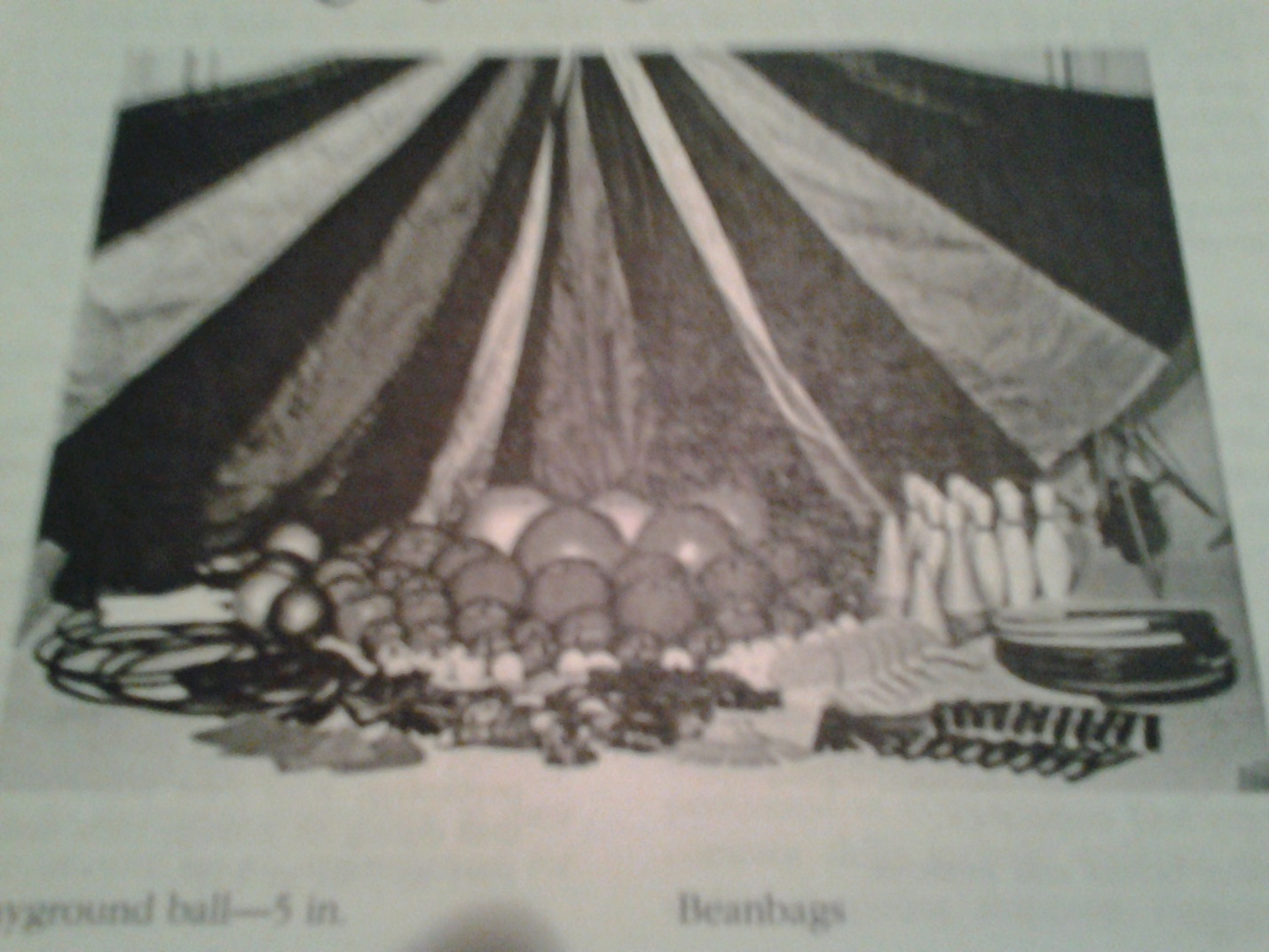 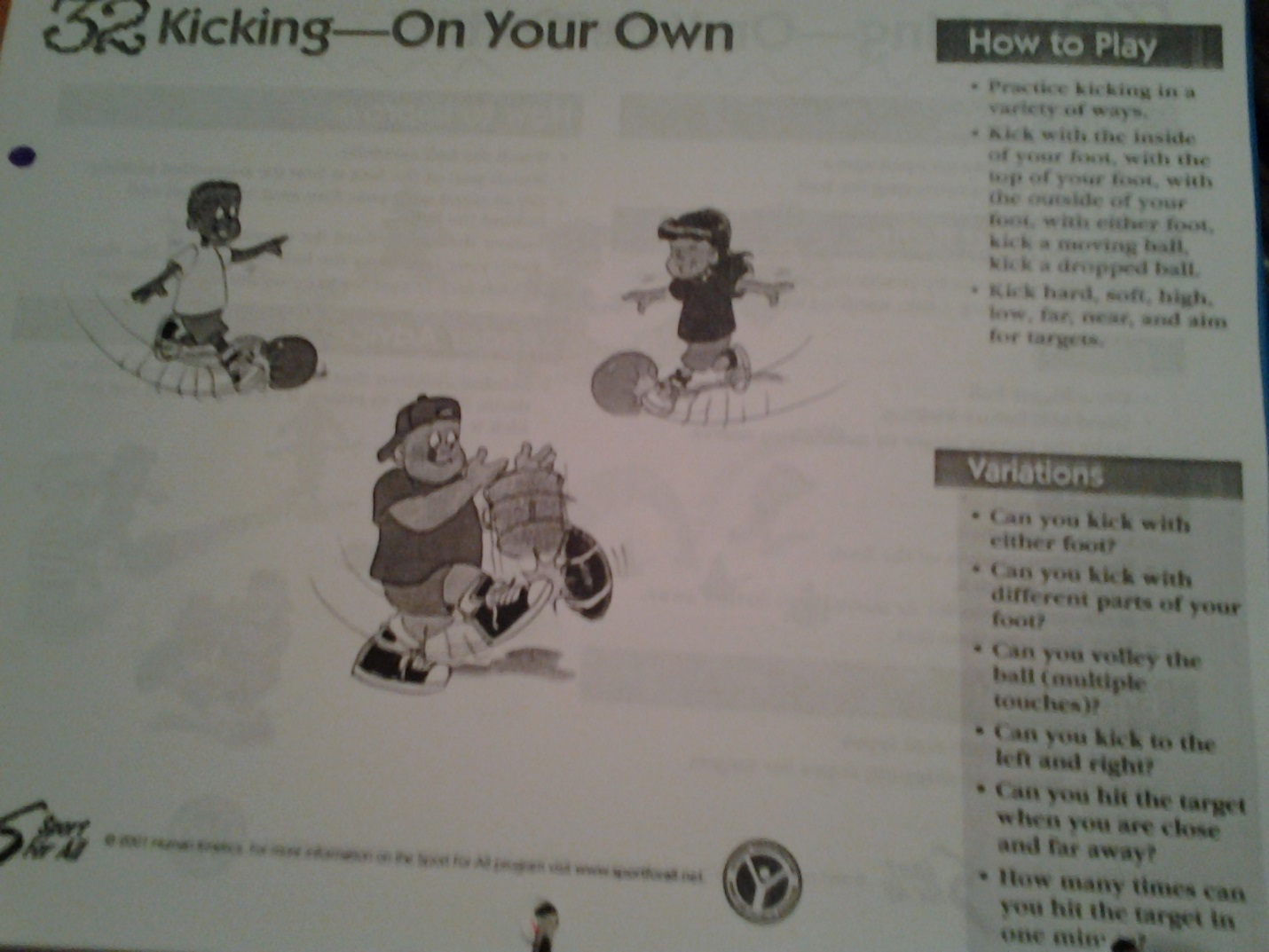 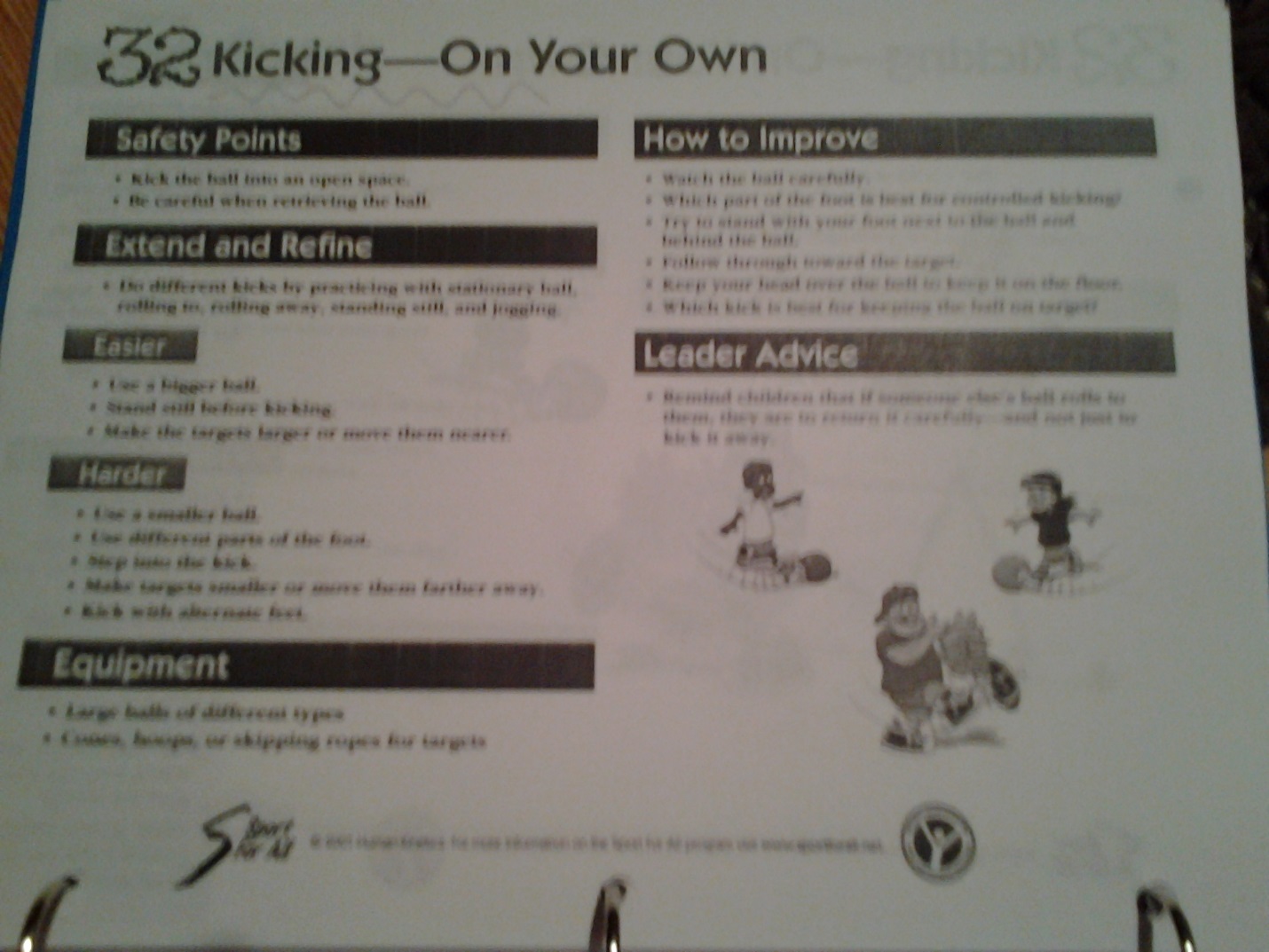 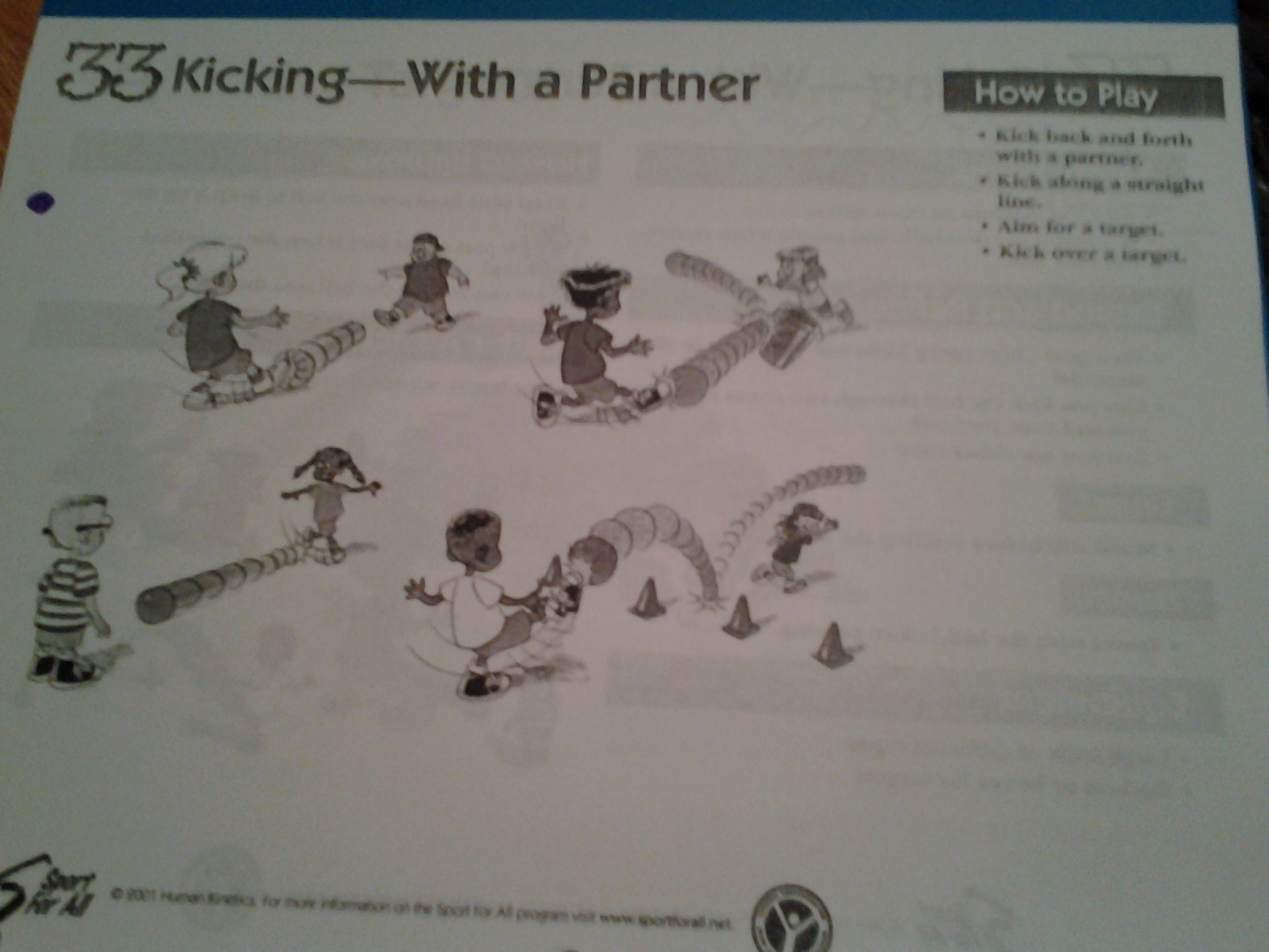 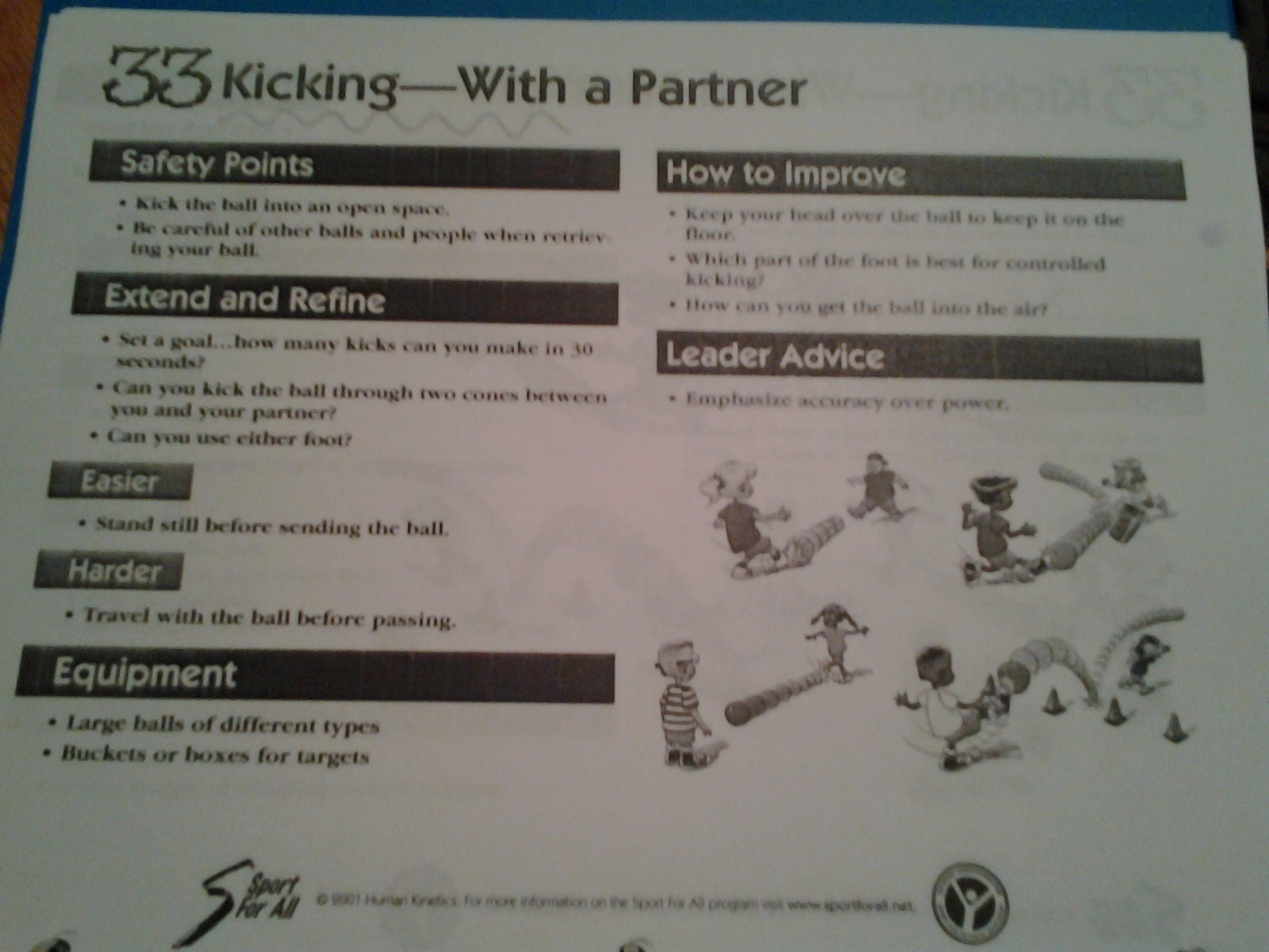 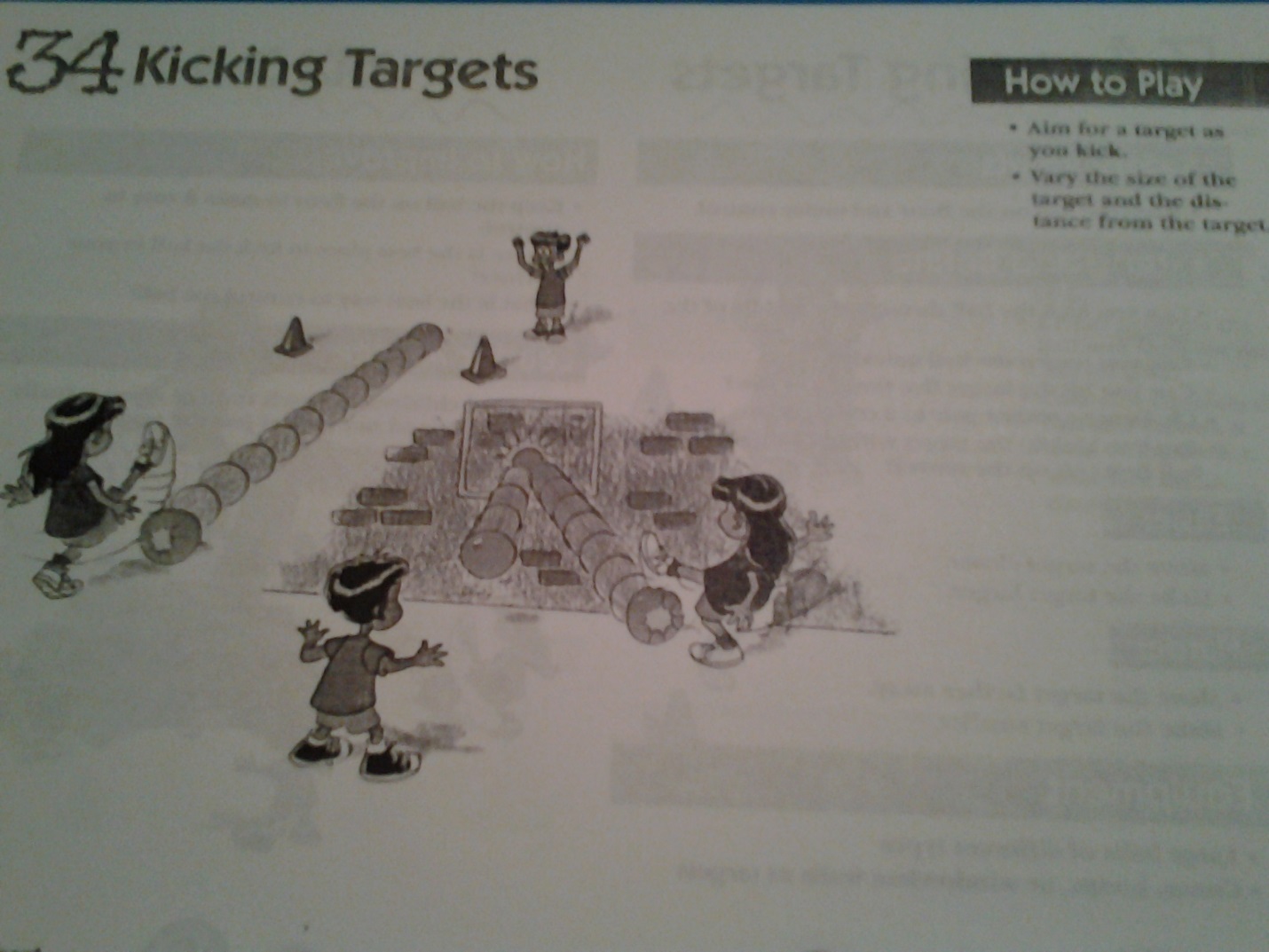 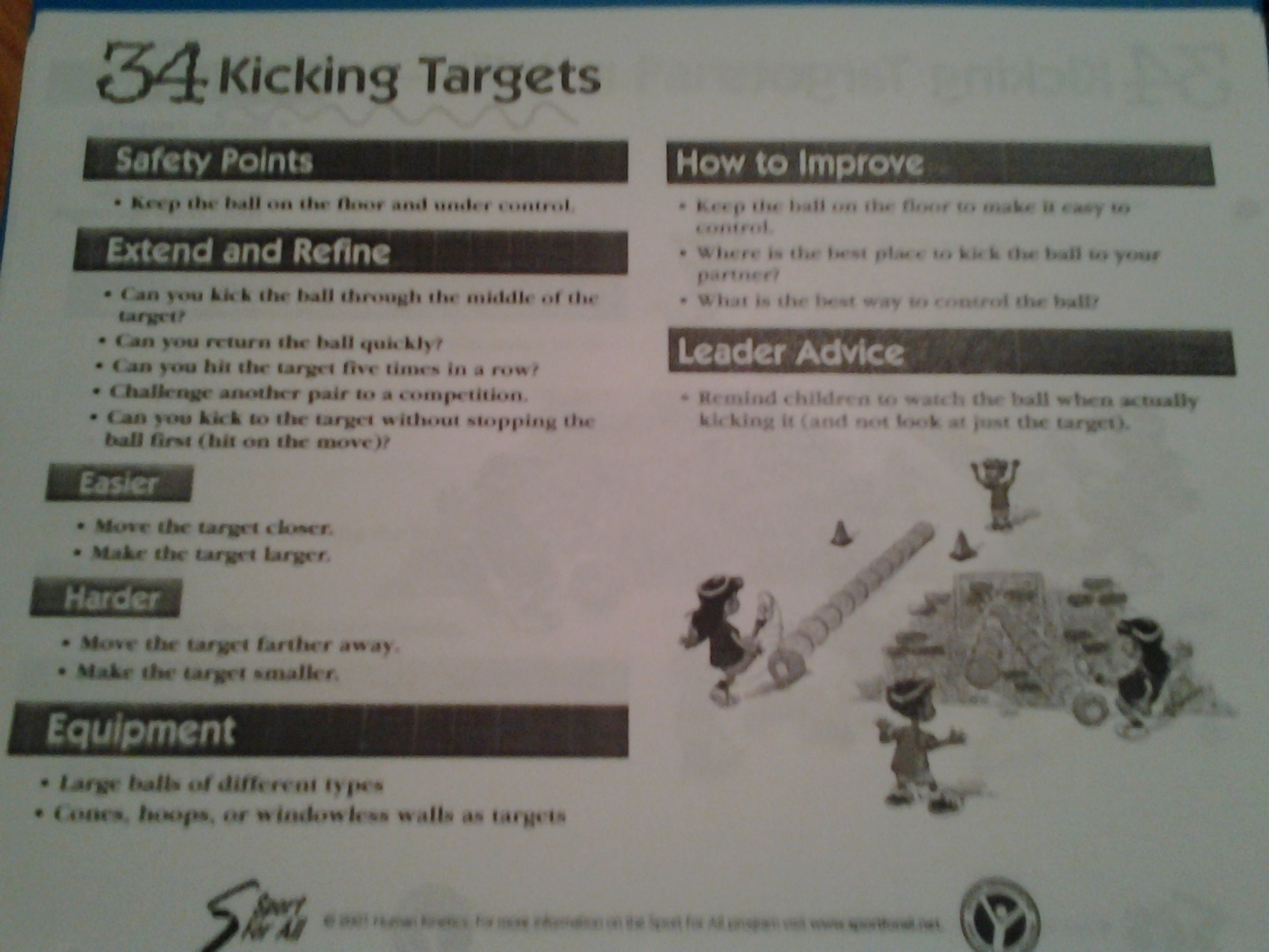 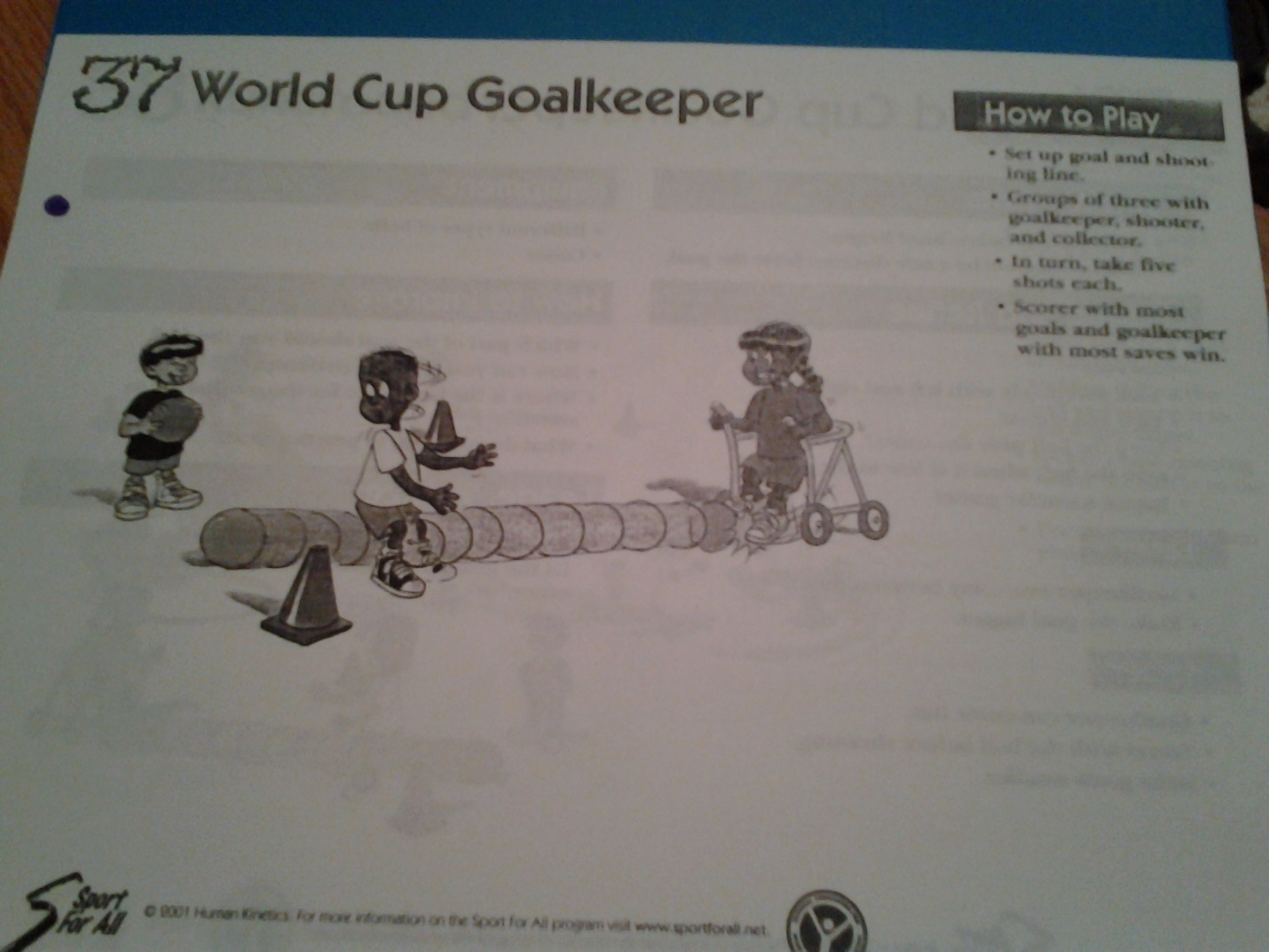 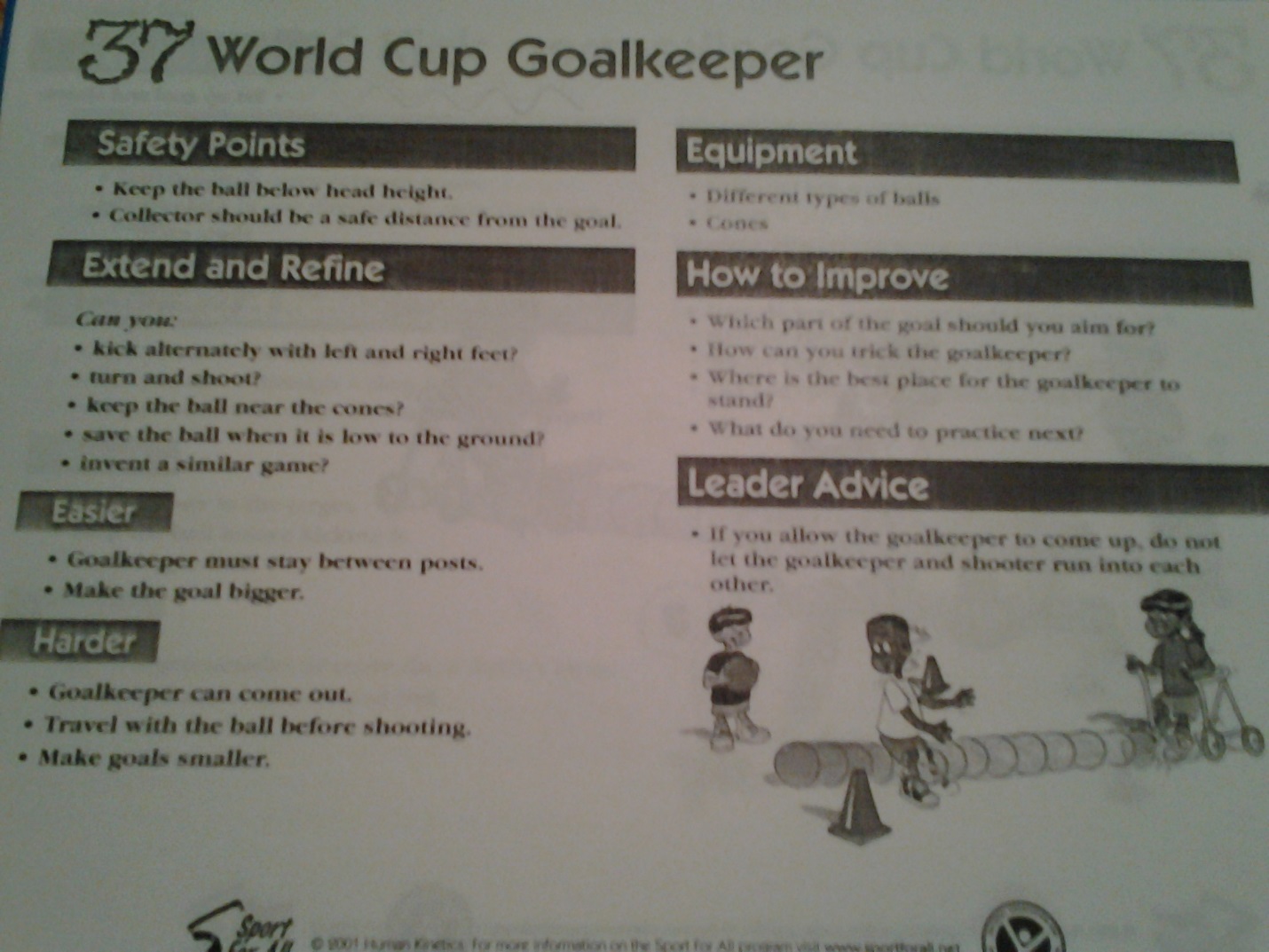 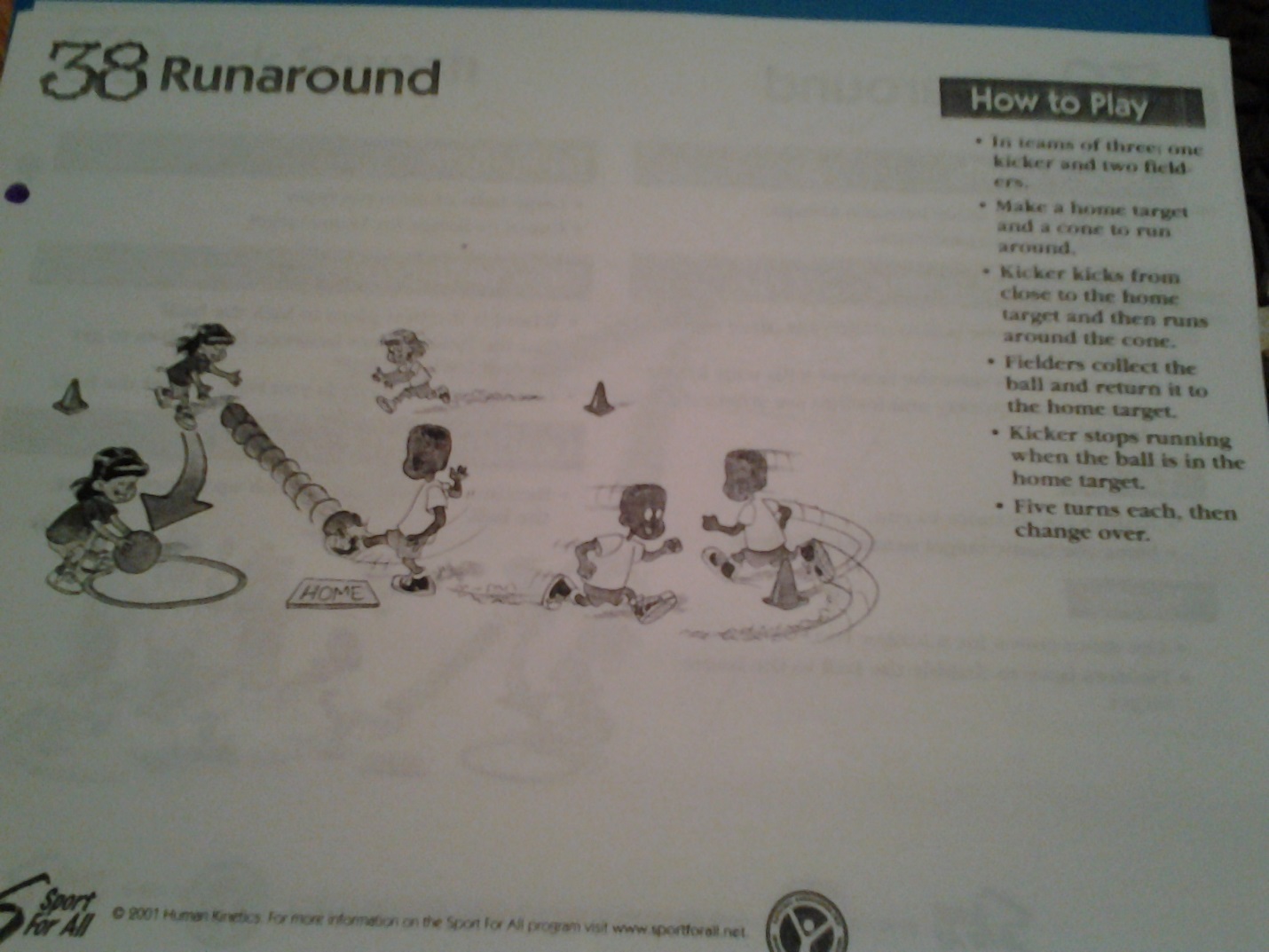 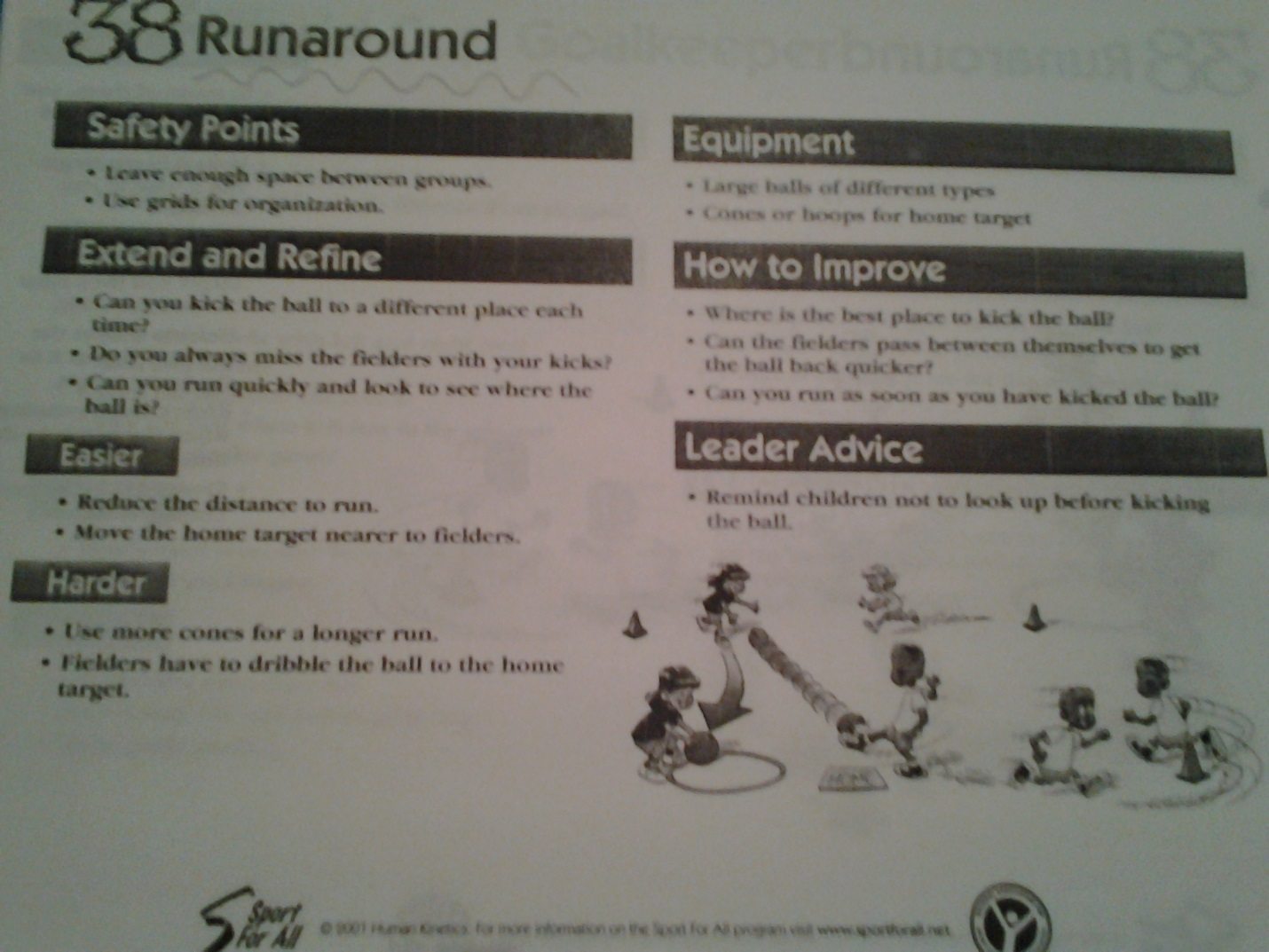 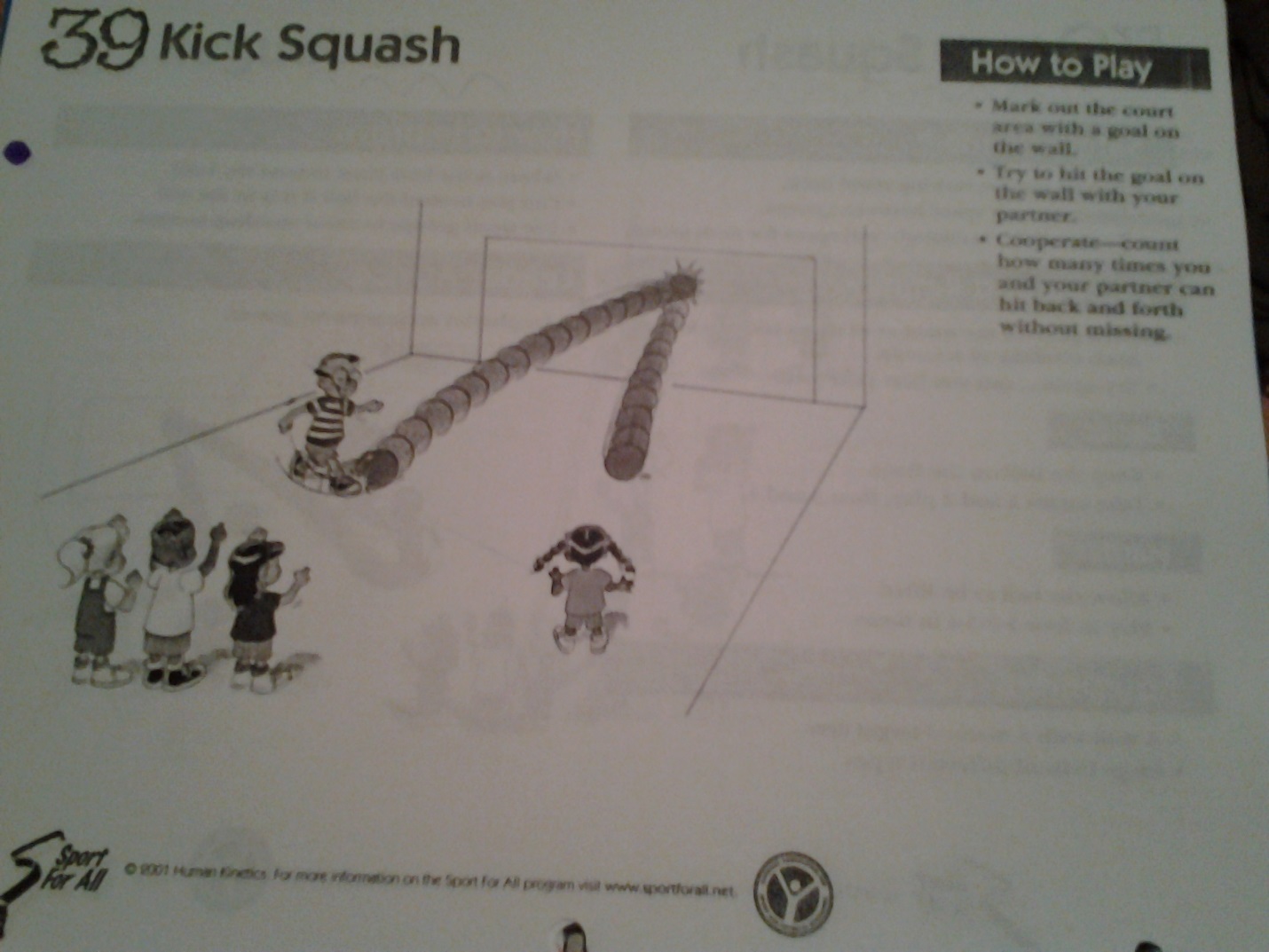 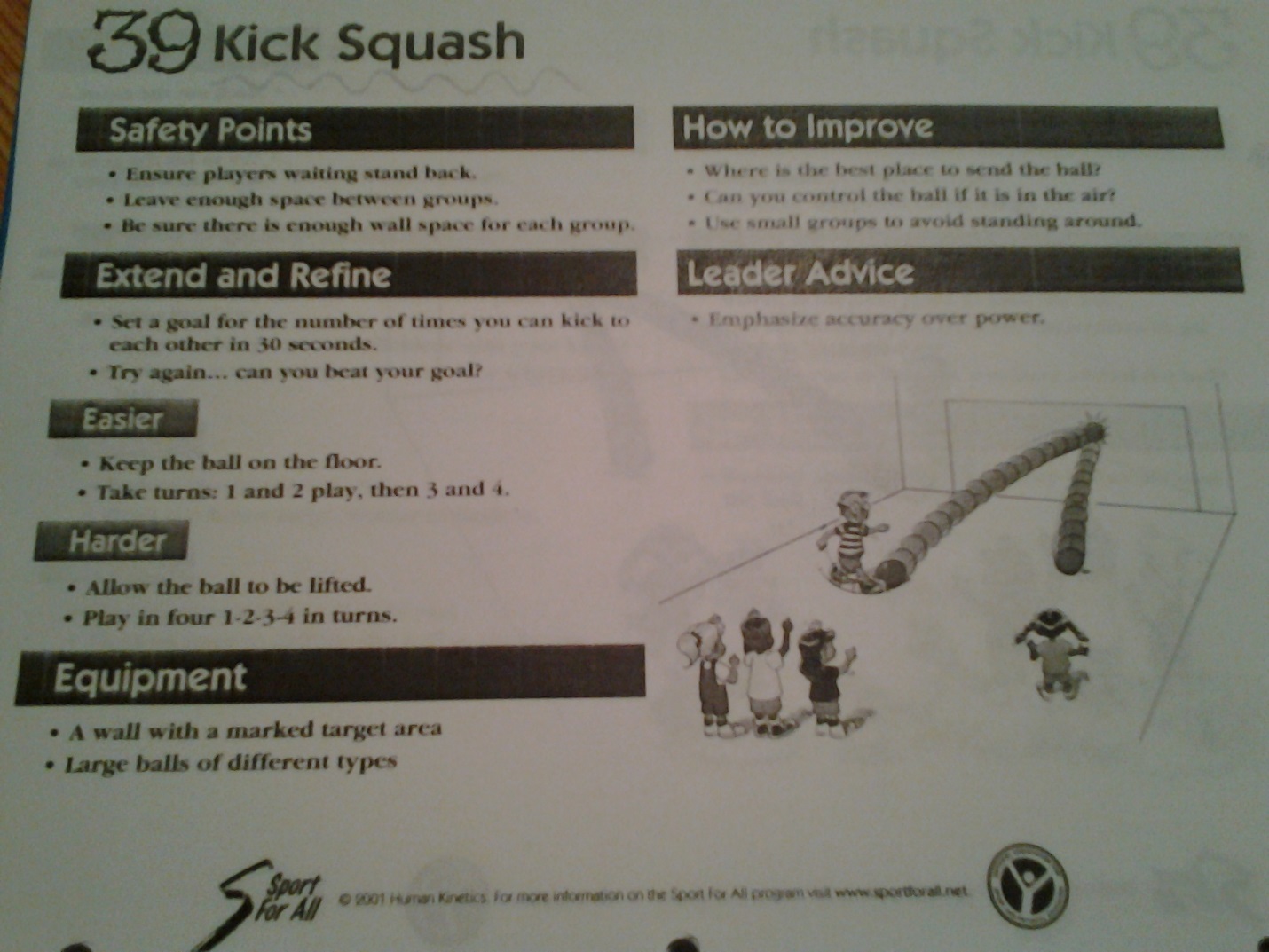 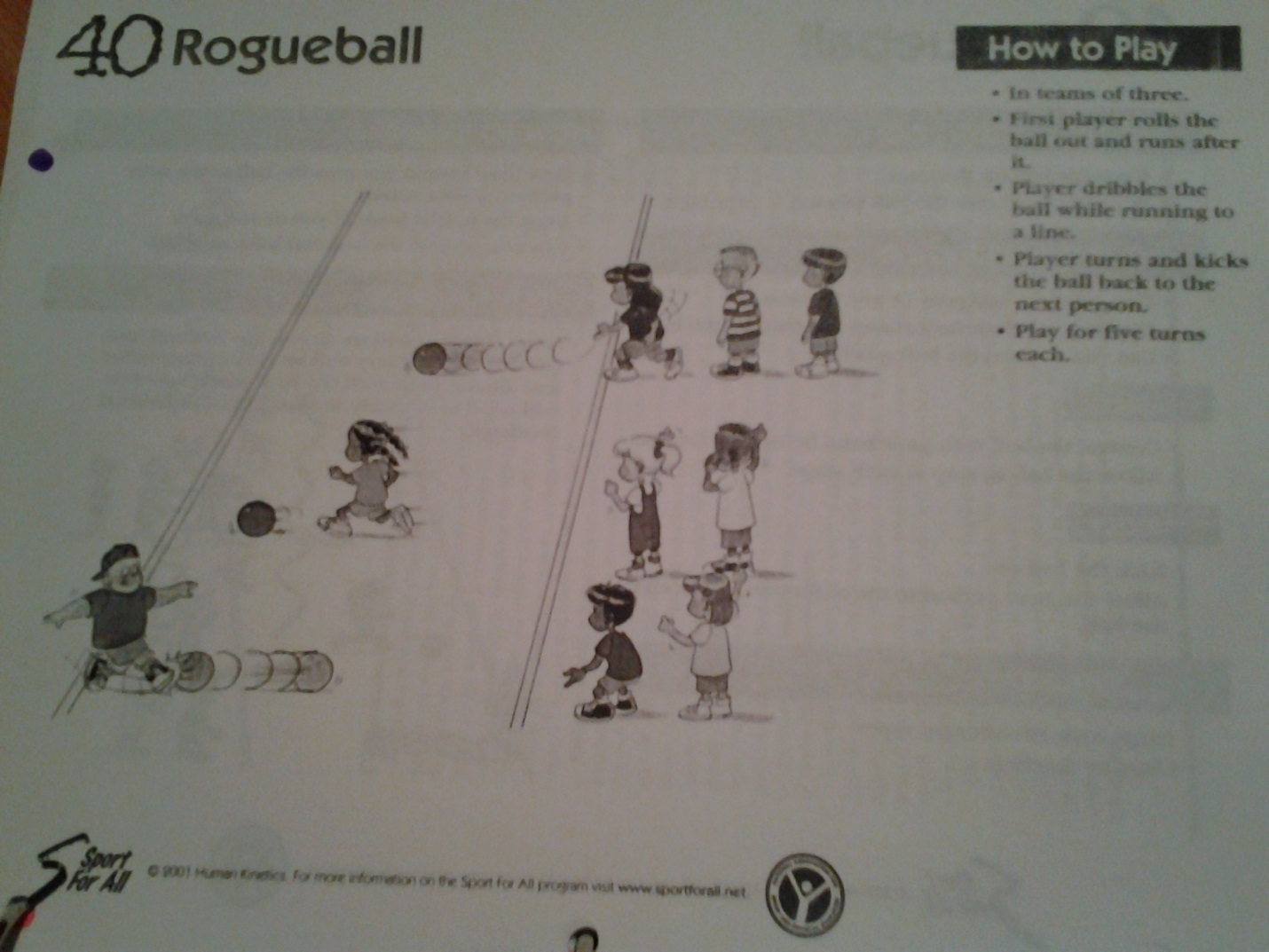 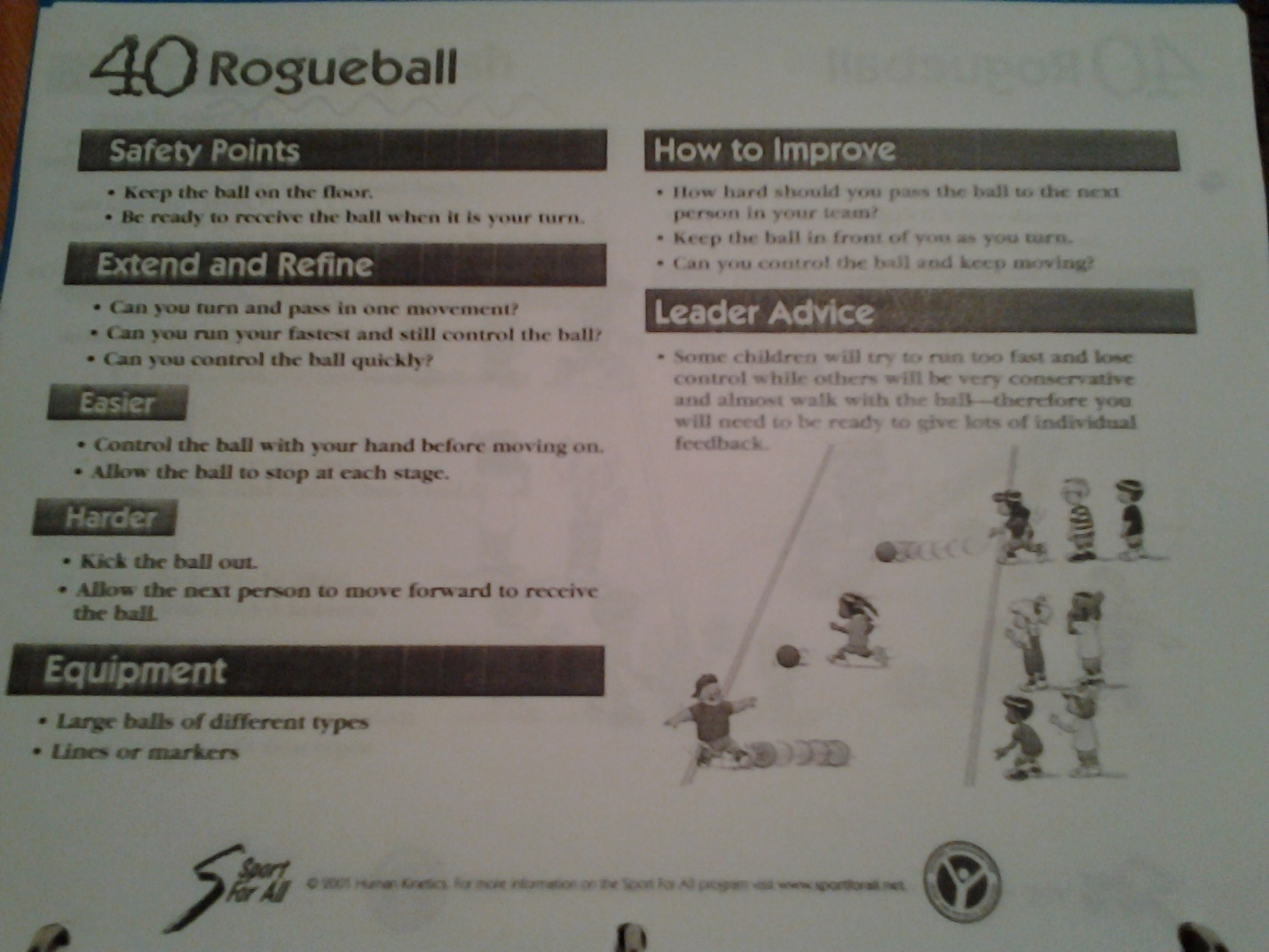 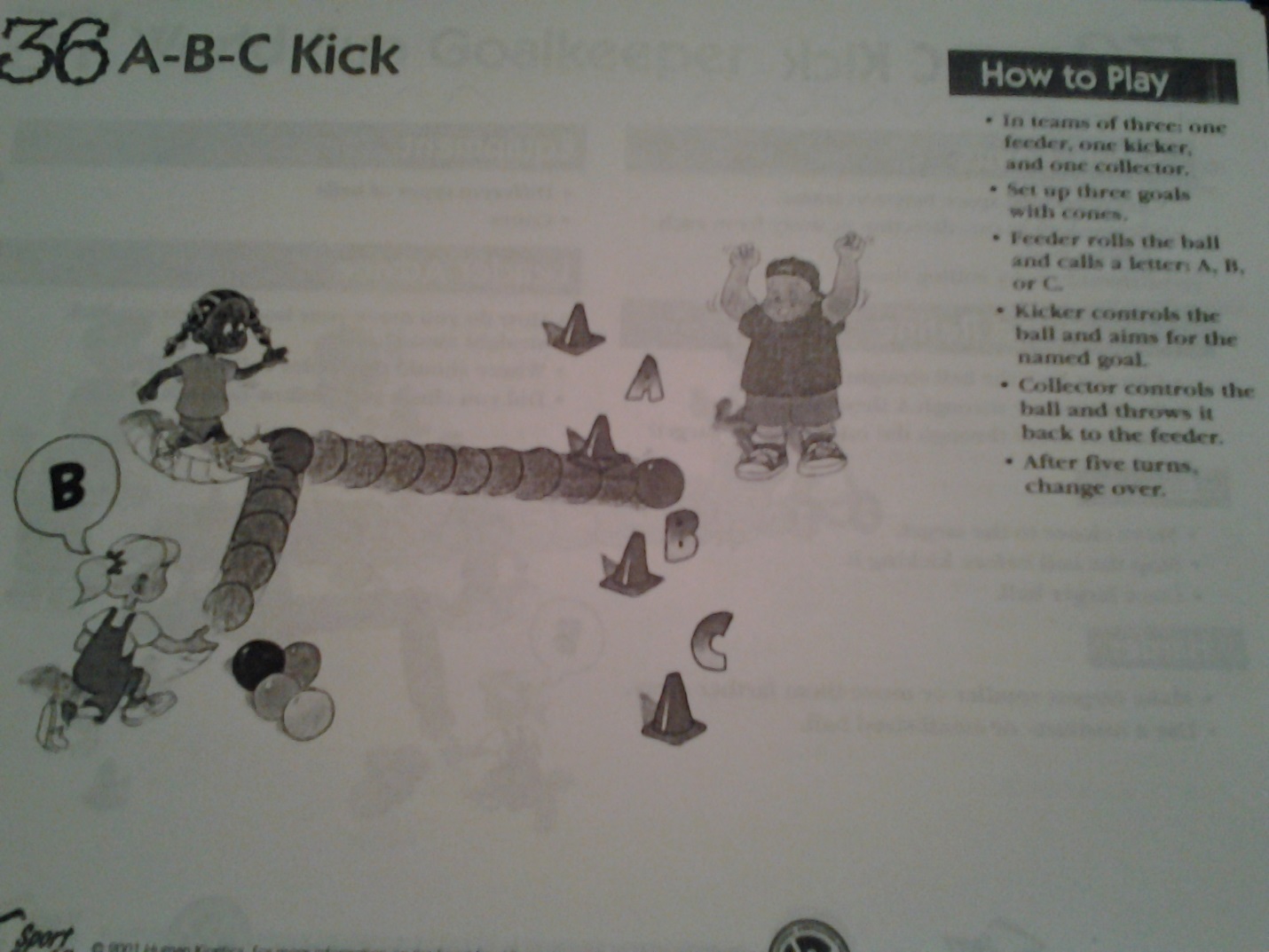 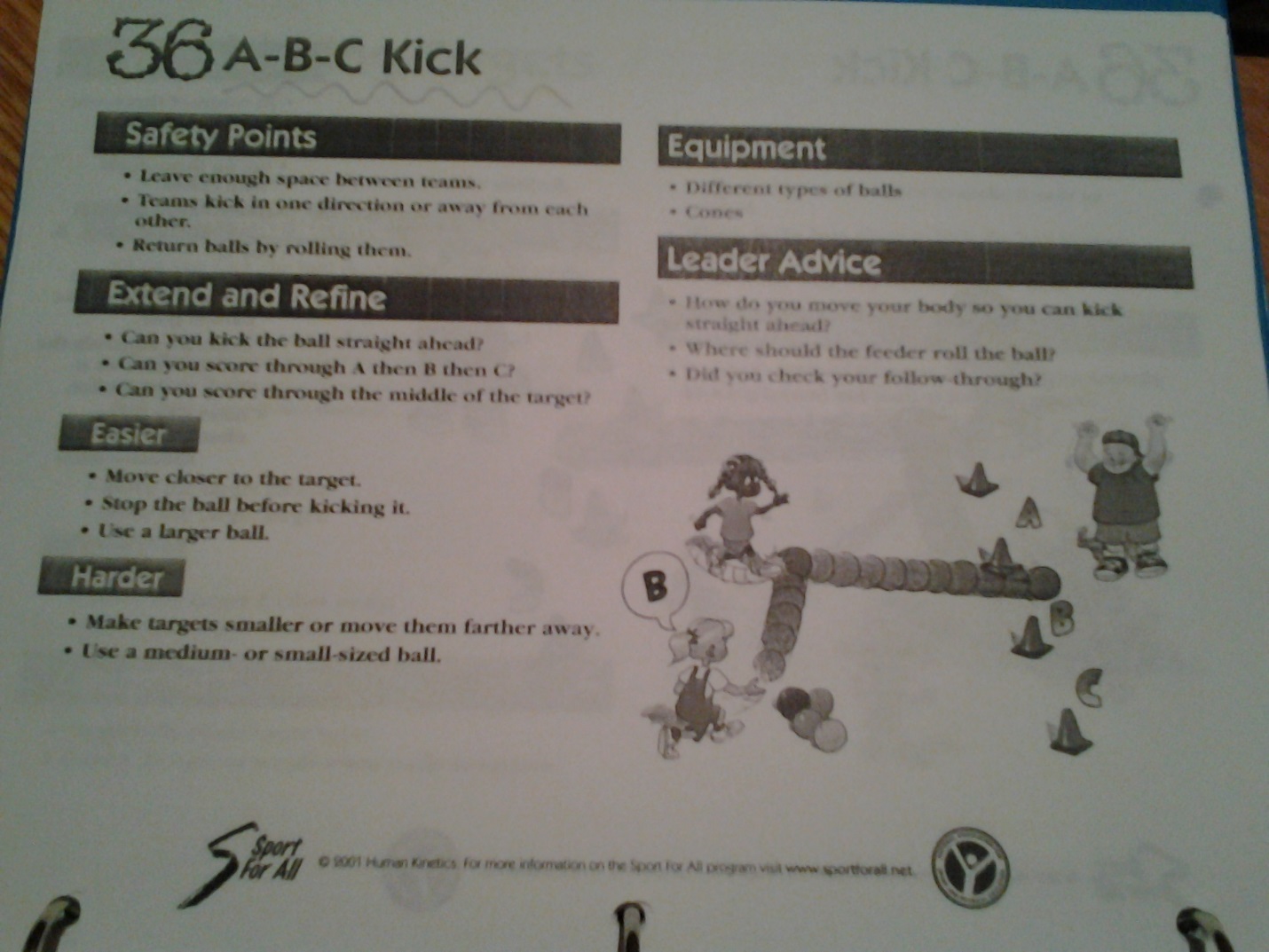 Lessons are from Sport For All  -  Human KineticsGrades 3-5Kicking-On Your OwnKicking With a PartnerKicking TargetsWorld Cup GoalkeeperRunaroundKick SquashRogueballABC KickVisual cues; such as using words along with a peer tutor will be used for the visually impaired.  For those who speak a different language, picture cards are helpful.DateEquipmentCheck OutCheck In 10 Shelf Liner Lines10 Large Balls10 cones5 Beach Balls10 Bouncy Foam Balls10 SlO MO balls10 Bouncy Foam Balls10 Expand –O-Hoops10 Hula Hoops10 Buckets for targets